En soumettant ce formulaire, vous acceptez que les informations saisies dans le formulaire ci-dessus soient exploitées pour les finalités décrites ci-dessous.Conditions d’utilisation de vos données personnellesEn vous inscrivant, vous acceptez que l’asbl ASCEN mémorise et utilise vos données personnelles collectées dans ce formulaire dans le but d’interagir avec vous. En l’occurrence, vous autorisez l’asbl ASCEN à communiquer occasionnellement avec vous, si elle le juge opportun, afin de vous informer des dernières actualités de notre association, ses actions, ses appels à renouveler la cotisation annuelle, grâce aux coordonnées collectées dans ce bulletin d’inscription.Afin de protéger la confidentialité de vos données personnelles, l’asbl ASCEN s’engage à ne pas divulguer, ne pas transmettre, ni partager vos données personnelles avec d’autres entreprises ou organismes, quels qu’ils soient, conformément au Règlement Général de Protection des Données de 2018 sur la protection des données personnelles.Pour connaître et exercer vos droits, notamment de retrait de consentement à l’utilisation de vos données collectées par ce formulaire, veuillez consulter notre politique de confidentialité sur notre site web www.ascen.be.Association pour la Sauvegarde du Ciel et de l’Environnement Nocturnes 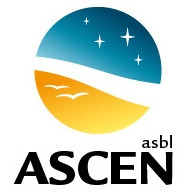 Rue du Dolberg, 7 à B-6780 MessancyN° d’entreprise : 0809.876.952www.ascen.be           info@ascen.be Association pour la Sauvegarde du Ciel et de l’Environnement Nocturnes Rue du Dolberg, 7 à B-6780 MessancyN° d’entreprise : 0809.876.952www.ascen.be           info@ascen.be BULLETIN D’INSCRIPTION MEMBRE ADHÉRENTBULLETIN D’INSCRIPTION MEMBRE ADHÉRENTAnnée inscriptionDateNomPrénomNationalitéDate de naissanceEmailAdresse postaleN° téléphone / GSM